Tipo de Sentencia:   De FondoRedactor: Carlos Manuel Arguedas RamírezClase de Asunto: Consulta judicial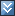 